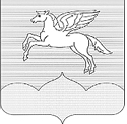 ПСКОВСКАЯ ОБЛАСТЬПУШКИНОГОРСКИЙ РАЙОНСОБРАНИЕ ДЕПУТАТОВ ГОРОДСКОГО ПОСЕЛЕНИЯ«ПУШКИНОГОРЬЕ»Р Е Ш Е Н И Е 11.05.2016г. № 48р.п. Пушкинские Горы(принято на седьмой очередной сессии Собрания депутатов городского поселения«Пушкиногорье» второго созыва)О внесении изменений и дополнений в Устав муниципального образованиягородского поселения «Пушкиногорье»В соответствии с Федеральным законом  от 06.10.2003 № 131-ФЗ «Об общих принципах  организации местного самоуправления в Российской Федерации», руководствуясь Уставом муниципального образования «Пушкиногорье», Собрание депутатов городского поселения «Пушкиногорье»РЕШИЛО:Решение Собрания городского поселения  от 24.03.2016 года № 32 «О внесении изменений и дополнений в Устав муниципального образования городского поселения «Пушкиногорье» отменить.Внести изменения и дополнения в Устав муниципального образования городское поселение «Пушкиногорье» (приложение    № 1).Направить изменения и дополнения в Устав на государственную регистрацию в соответствии с действующим законодательством.Настоящее Решение вступает в силу после его государственной регистрации и обнародования.Глава городского поселения                                                                                «Пушкиногорье»                                                                                  Ю. А. Гусев                                                                                                                                                                                               Приложение № 1                                                                                                   Утверждено                                                                                                                                                                                                                             Решением  Собрания депутатов                                                                                городского поселения «Пушкиногорье»                                                                                                                                                                                                                                                                                                                                        от 11.05.2016 г. №48 1. Пункт 16 ст.4 Устава изложить в следующей редакции:«16) обеспечение условий для развития на территории поселения физической культуры, школьного спорта и массового спорта, организация проведения официальных физкультурно-оздоровительных и спортивных мероприятий поселения;».2. Пункт 19 ст.4 Устава изложить в следующей редакции:«19) участие в организации деятельности по сбору (в том числе раздельному сбору) и транспортированию твердых коммунальных отходов;».3. Пункт 22 ст.4 Устава изложить в следующей редакции:«22) присвоение адресов объектам адресации, изменение, аннулирование адресов, присвоение наименований элементам улично-дорожной сети (за исключением автомобильных дорог федерального значения, автомобильных дорог регионального или межмуниципального значения, местного значения муниципального района), наименований элементам планировочной структуры в границах поселения, изменение, аннулирование таких наименований, размещение информации в государственном адресном реестре;».4. Пункт 32 ст.4 Устава изложить в следующей редакции:«32) оказание поддержки гражданам и их объединениям, участвующим в охране общественного порядка, создание условий для деятельности народных дружин;».  5. Пункт 11.1 статьи 21 Устава считать утратившим силу. 6. Пункт 20 ст.30 Устава изложить в следующей редакции:«20) обеспечивает условия для развития на территории поселения физической культуры, школьного спорта и массового спорта, организует проведение официальных физкультурно-оздоровительных и спортивных мероприятий поселения;».7. Пункт 23 ст.30 Устава изложить в следующей редакции:«23) участие в организации деятельности по сбору (в том числе раздельному сбору) и транспортированию твердых коммунальных отходов;».8. Пункт 26 ст.30 Устава изложить в следующей редакции:«26) присваивает адреса объектам адресации, изменяет, аннулирует адреса, присваивает наименования элементам улично-дорожной сети (за исключением автомобильных дорог федерального значения, автомобильных дорог регионального или межмуниципального значения, местного значения муниципального района), наименования элементам планировочной структуры в границах поселения, изменяет, аннулирует такие наименования, размещает информацию в государственном адресном реестре;».9. Пункт 36 ст.30 Устава изложить в следующей редакции:«36) оказывает поддержку гражданам и их объединениям, участвующим в охране общественного порядка, создает условия для деятельности народных дружин;».10. Статью 38 Устава  изложить в новой редакции»«Статья 38. Условия и порядок прохождения муниципальной службы, гарантии муниципальным служащим1. Организация муниципальной службы, порядок исполнения муниципальными служащими обязанностей по муниципальной службе, их статус, в том числе их права и обязанности, материальное, социально-правовое обеспечение муниципальных служащих, поступление на муниципальную службу и прекращение муниципальной службы определяются федеральными законами, законами области, настоящим Уставом и нормативными актами органов местного самоуправления поселения.2. В случае увольнения с должности муниципальной службы в связи с выходом на пенсию (по возрасту, по инвалидности, за выслугу лет либо на иную пенсию, назначенную в соответствии с федеральным законодательством) муниципальному служащему выплачивается единовременное государственное пособие в размере 0,5 должностного оклада с надбавкой за выслугу лет за каждый полный год стажа работы (службы), но не более 8 должностных окладов с надбавкой за выслугу лет по замещаемой при увольнении в связи с выходом на пенсию должности муниципальной службы. Единовременное государственное пособие может быть выплачено муниципальному служащему только один раз за время прохождения муниципальной службы. В случае повторного увольнения муниципального служащего с должности муниципальной службы в связи с выходом на пенсию выплата единовременного государственного пособия не производится.3. При увольнении муниципального служащего, замещавшего должность муниципальной службы категории «Б», в связи с истечением  срока трудового договора, при условии, что он  проработал в этой должности не менее  трех лет, ему выплачивается  единовременное пособие в размере трех должностных окладов по замещаемой должности;4. При увольнении в связи с ликвидацией органа местного самоуправления, при сокращении численности или штата муниципальному служащему выплачивается выходное пособие в размере среднего месячного заработка, а также за ним сохраняется средний месячный заработок на период трудоустройства, но не свыше двух месяцев со дня увольнения (с зачетом выходного пособия).5. Муниципальным служащим кроме гарантий, предусмотренных федеральным законодательством и законами Псковской области, в целях обеспечения условий для повышения профессионального уровня устанавливается дополнительная гарантия в виде ежемесячной гарантированной компенсационной выплаты в фиксированном размере. Размер, порядок и условия выплаты муниципальным служащим ежемесячной гарантированной компенсационной выплаты в фиксированном размере утверждаются Собранием депутатов городского поселения. 6. Расходы, связанные с предоставлением гарантий, предусмотренных настоящей статьей, производятся за счет средств бюджета городского поселения.»___________________________________________________________ИЗМЕНЕНИЯ И ДОПОЛНЕНИЯ В УСТАВ МУНИЦИПАЛЬНОГО ОБРАЗОВАНИЯГОРОДСКОГО ПОСЕЛЕНИЯ  «ПУШКИНОГОРЬЕ»2016 годУСТАВ МУНИЦИПАЛЬНОГО ОБРАЗОВАНИЯГОРОДСКОГО ПОСЕЛЕНИЯ                                                                    "ПУШКИНОГОРЬЕ"Статья 1. Статус муниципального образованияМуниципальное образование "Пушкиногорье" имеет статус городского поселения в соответствии с Законом Псковской области (далее также именуется - городское поселение или поселение).Статья 2. Границы и состав территории городского поселения1. Описание границ поселения установлено Законом Псковской области.2. Административным центром городского поселения является рабочий поселок Пушкинские Горы. Поселение входит в состав муниципального образования "Пушкиногорский район".Статья 3. Официальные символы поселения1. Муниципальное образование городское поселение «Пушкиногорье» имеет отражающие исторические, культурные, социально-экономические, национальные и иные местные традиции официальные символы: флаг и герб.2. Официальные символы муниципального образования и порядок их официального использования устанавливаются нормативными правовыми актами Собрания депутатов городского поселения "Пушкиногорье" (далее по тексту именуется также - Собрание депутатов).Статья 4. Вопросы местного значения городского поселения К вопросам местного значения поселения относятся:1) составление и рассмотрение проекта бюджета поселения, утверждение и исполнение бюджета поселения, осуществление контроля за его исполнением, составление и утверждение отчета об исполнении бюджета поселения;2) установление, изменение и отмена местных налогов и сборов поселения;3) владение, пользование и распоряжение имуществом, находящимся в муниципальной собственности поселения;4) организация в границах поселения электро-, тепло-, газо- и водоснабжения населения, водоотведения, снабжения населения топливом в пределах полномочий, установленных законодательством Российской Федерации;        5) дорожная деятельность в отношении автомобильных дорог местного значения в границах населенных пунктов поселения и обеспечение безопасности дорожного движения на них, включая создание и обеспечение функционирования парковок (парковочных мест), осуществление муниципального контроля за сохранностью автомобильных дорог местного значения в границах населенных пунктов поселения, а также осуществление иных полномочий в области использования автомобильных дорог и осуществления дорожной деятельности в соответствии с законодательством Российской Федерации;6) обеспечение проживающих в поселении и нуждающихся в жилых помещениях малоимущих граждан жилыми помещениями, организация строительства и содержания муниципального жилищного фонда, создание условий для жилищного строительства, осуществление муниципального жилищного контроля, а также иных полномочий органов местного самоуправления в соответствии с жилищным законодательством;7) создание условий для предоставления транспортных услуг населению и организация транспортного обслуживания населения в границах поселения;8) участие в профилактике терроризма и экстремизма, а также в минимизации и (или) ликвидации последствий проявлений терроризма и экстремизма в границах поселения; 8.1.) создание условий для реализации мер, направленных на укрепление межнационального и межконфессионального согласия, сохранение и развитие языков и культуры народов Российской Федерации, проживающих на территории поселения, социальную и культурную адаптацию мигрантов, профилактику межнациональных (межэтнических) конфликтов;9) участие в предупреждении и ликвидации последствий чрезвычайных ситуаций в границах поселения;10) обеспечение первичных мер пожарной безопасности в границах населенных пунктов поселения;11) создание условий для обеспечения жителей поселения услугами связи, общественного питания, торговли и бытового обслуживания;12) организация библиотечного обслуживания населения, комплектование и обеспечение сохранности библиотечных фондов библиотек поселения;13) создание условий для организации досуга и обеспечения жителей поселения услугами организаций культуры;14) сохранение, использование и популяризация объектов культурного наследия (памятников истории и культуры), находящихся в собственности поселения, охрана объектов культурного наследия (памятников истории и культуры) местного (муниципального) значения, расположенных на территории поселения;15) создание условий для развития местного традиционного народного художественного творчества, участие в сохранении, возрождении и развитии народных художественных промыслов в поселении;16) обеспечение условий для развития на территории поселения физической культуры, школьного спорта и массового спорта, организация проведения официальных физкультурно-оздоровительных и спортивных мероприятий поселения;17) создание условий для массового отдыха жителей поселения и организация обустройства мест массового отдыха населения, включая обеспечение свободного доступа граждан к водным объектам общего пользования и их береговым полосам;18) формирование архивных фондов поселения;19) участие в организации деятельности по сбору (в том числе раздельному сбору) и транспортированию твердых коммунальных отходов; 20) утверждение правил благоустройства территории поселения, устанавливающих в том числе требования по содержанию зданий (включая жилые дома), сооружений и земельных участков, на которых они расположены, к внешнему виду фасадов и ограждений соответствующих зданий и сооружений, перечень работ по благоустройству и периодичность их выполнения; установление порядка участия собственников зданий (помещений в них) и сооружений в благоустройстве прилегающих территорий; организация благоустройства территории поселения (включая освещение улиц, озеленение территории, установку указателей с наименованиями улиц и номерами домов, размещение и содержание малых архитектурных форм), а также использования, охраны, защиты, воспроизводства городских лесов, лесов особо охраняемых природных территорий, расположенных в границах населенных пунктов поселения;21) утверждение генеральных планов поселения, правил землепользования и застройки, утверждение подготовленной на основе генеральных планов поселения документации по планировке территории, выдача разрешений на строительство (за исключением случаев, предусмотренных Градостроительным кодексом Российской Федерации, иными федеральными законами), разрешений на ввод объектов в эксплуатацию при осуществлении строительства, реконструкции объектов капитального строительства, расположенных на территории поселения, утверждение местных нормативов градостроительного проектирования поселений, резервирование земель и изъятие, в том числе путем выкупа, земельных участков в границах поселения для муниципальных нужд, осуществление муниципального земельного контроля в границах поселения, осуществление в случаях, предусмотренных Градостроительным кодексом Российской Федерации, осмотров зданий, сооружений и выдача рекомендаций об устранении выявленных в ходе таких осмотров нарушений;22) присвоение адресов объектам адресации, изменение, аннулирование адресов, присвоение наименований элементам улично-дорожной сети (за исключением автомобильных дорог федерального значения, автомобильных дорог регионального или межмуниципального значения, местного значения муниципального района), наименований элементам планировочной структуры в границах поселения, изменение, аннулирование таких наименований, размещение информации в государственном адресном реестре;23) организация ритуальных услуг и содержание мест захоронения;24) организация и осуществление мероприятий по территориальной обороне и гражданской обороне, защите населения и территории поселения от чрезвычайных ситуаций природного и техногенного характера;25) создание, содержание и организация деятельности аварийно-спасательных служб и (или) аварийно-спасательных формирований на территории поселения;26) осуществление мероприятий по обеспечению безопасности людей на водных объектах, охране их жизни и здоровья;27) создание, развитие и обеспечение охраны лечебно-оздоровительных местностей и курортов местного значения на территории поселения, а также осуществление муниципального контроля в области использования и охраны особо охраняемых природных территорий местного значения;28) содействие в развитии сельскохозяйственного производства, создание условий для развития малого и среднего предпринимательства;29) организация и осуществление мероприятий по работе с детьми и молодежью в поселении;30) осуществление в пределах, установленных водным законодательством Российской Федерации, полномочий собственника водных объектов, информирование населения об ограничениях их использования;31) осуществление муниципального лесного контроля;32) оказание поддержки гражданам и их объединениям, участвующим в охране общественного порядка, создание условий для деятельности народных дружин;32.1) предоставление помещения для работы на обслуживаемом административном участке поселения сотруднику, замещающему должность участкового уполномоченного полиции;	32.2) до 1 января 2017 года предоставление сотруднику, замещающему должность участкового уполномоченного полиции, и членам его семьи жилого помещения на период выполнения сотрудником обязанностей по указанной должности.Муниципальное образование городское поселение "Пушкиногорье" вправе заключать соглашения с органами местного самоуправления муниципального образования "Пушкиногорский район" о передаче им осуществления части своих полномочий за счет субвенций, предоставляемых из бюджета муниципального образования городского поселения "Пушкиногорье" в бюджет муниципального образования "Пушкиногорский район";												33) оказание поддержки социально ориентированным некоммерческим организациям в пределах полномочий, установленных статьями 31.1 и 31.3 Федерального закона от 12 января 1996 года N 7-ФЗ "О некоммерческих организациях";		34) утратил силу;  35) утратил силу;										36) обеспечение выполнения работ, необходимых для создания искусственных земельных участков для нужд поселения, проведение открытого аукциона на право заключить договор о создании искусственного земельного участка в соответствии с федеральным законом;	37) осуществление мер по противодействию коррупции в границах поселения.         38) «участие в соответствии с Федеральным законом от 24 июля 2007 года №221-ФЗ «О государственном кадастре недвижимости» в выполнении комплексных кадастровых работ».Статья 5. Права граждан на осуществление местного самоуправленияГраждане Российской Федерации, постоянно или преимущественно проживающие на территории поселения, осуществляют свое право на местное самоуправление исходя из правовых основ местного самоуправления, установленных Конституцией РФ, федеральными законами, нормативно-правовыми актами Псковской области, а также настоящим Уставом и иными муниципальными правовыми актами.Статья 6. Гарантии прав граждан на осуществление местного самоуправленияПрава граждан на осуществление местного самоуправления гарантированы правом на судебную защиту. Ограничение прав граждан на осуществление местного самоуправления, предусмотренных Конституцией Российской Федерации, федеральными законами, законами области и настоящим Уставом, не допускается.Статья 7. Формы непосредственного осуществления населением местного самоуправления и участия населения в осуществлении местного самоуправленияПраво граждан на осуществление местного самоуправления реализуется путем их участия в проведении местного референдума, муниципальных выборов, голосования по отзыву депутата Собрания депутатов, главы поселения, голосования по вопросам изменения границ или преобразования муниципального образования, а также участия в реализации правотворческой инициативы граждан, территориальном общественном самоуправлении, собраниях граждан, публичных слушаниях, конференциях граждан, опросе граждан и путем обращения в органы местного самоуправления.Статья 8. Местный референдум1. Местный референдум проводится в целях решения населением непосредственно вопросов местного значения. Местный референдум проводится на всей территории поселения.2. Для выдвижения инициативы населения по проведению местного референдума и сбора подписей граждан в ее поддержку может быть образована инициативная группа численностью не менее 10 человек.3. Принятое на местном референдуме решение является обязательным для исполнения на территории всего поселения. Местный референдум с такой же по смыслу формулировкой вопроса не проводится в течение одного года с момента официального опубликования решения референдума.4. В случае если для реализации решения местного референдума требуется издание нормативного правового акта, орган (должностное лицо) местного самоуправления поселения, в компетенцию которого входит данный вопрос, обязан (обязано) принять такой правовой акт в срок не позднее трех месяцев с момента официального опубликования решения референдума.Статья 9. Муниципальные выборы1. Депутаты Собрания депутатов городского поселения избираются на муниципальных выборах по мажоритарной избирательной системе по четырем многомандатным избирательным округам, с числом мандатов подлежащих распределению в каждом округе, равным трем.2. Муниципальные выборы проводятся в целях избрания депутатов Собрания депутатов городского поселения на основе всеобщего равного и прямого избирательного права при тайном голосовании.3. Подготовку и проведение муниципальных выборов осуществляет избирательная комиссия муниципального образования или территориальная избирательная комиссия, наделенная такими полномочиями в установленном порядке. Избирательная комиссия муниципального образования, в случае ее создания, является муниципальным органом, который не входит в структуру органов местного самоуправления и может формироваться в составе шести, восьми или десяти членов комиссии с правом решающего голоса.4. Гарантии избирательных прав граждан при проведении муниципальных выборов, порядок назначения, подготовки, проведения, установления итогов и определения результатов муниципальных выборов устанавливаются федеральным законом и принимаемыми в соответствии с ним законами Псковской области.Статья 10. Голосование по отзыву депутата Собрания депутатов, главы поселения1. Голосование по отзыву депутата Собрания депутатов, главы поселения проводится по инициативе населения в порядке, установленном федеральным законом и принимаемым в соответствии с ним законом Псковской области для проведения местного референдума.2. Основаниями для отзыва депутата Собрания депутатов могут служить только их конкретные противоправные решения или действия (бездействие) в случае их подтверждения в судебном порядке.3. При наличии указанных оснований голосование по отзыву может быть назначено при условии, что собраны подписи в количестве, установленном законом Псковской области.4. Отзываемое лицо должно быть проинформировано инициаторами его отзыва о времени и месте рассмотрения вопроса об отзыве и о формировании инициативной группы, а также должно иметь возможность дать инициаторам такой инициативы объяснения по поводу обстоятельств, выдвигаемых в качестве основания отзыва, в период до обращения за регистрацией инициативной группы.5. Выдвижение инициативы и регистрация инициативной группы по проведению отзыва депутата Собрания депутатов, главы поселения осуществляется в порядке, установленном федеральным законодательством и законодательством Псковской области о порядке выдвижения инициативы и регистрации инициативной группы по проведению местного референдума.6. Депутату Собрания депутатов, главе поселения в период сбора подписей в поддержку инициативы голосования по его отзыву гарантируется предоставление помещений, пригодных для проведения массовых мероприятий и находящихся в муниципальной собственности, для проведения их встреч с избирателями на основании обращения к органу местного самоуправления, в ведении которого находится помещение.Статья 11. Публичные слушанияДля обсуждения с участием населения проектов муниципальных правовых актов поселения по вопросам местного значения по инициативе населения, главы поселения или Собрания депутатов могут проводиться публичные слушания. Решение о проведении публичных слушаний, в том числе по вопросу о принятии проекта решения Собрания депутатов о внесении изменений и (или) дополнений в Устав поселения, подлежит опубликованию (обнародованию) не позднее чем за 7 дней до проведения слушаний.На публичные слушания должны выноситься:- проект устава поселения, а также проект муниципального правового акта о внесении изменений и дополнений в данный Устав, кроме случаев, когда изменения в Устав вносятся исключительно в целях приведения закрепляемых в Уставе вопросов местного значения и полномочий по их решению в соответствие с Конституцией Российской Федерации, федеральными законами;- проект местного бюджета и отчет о его исполнении;- проекты планов и программ развития поселения, проекты правил землепользования и застройки, проекты планировки территорий и проекты межевания территорий, проекты правил благоустройства территорий, а также вопросы предоставления разрешений на условно разрешенный вид использования земельных участков и объектов капитального строительства, вопросы отклонения от предельных параметров разрешенного строительства, реконструкции объектов капитального строительства, вопросы изменения одного вида разрешенного использования земельных участков и объектов капитального строительства на другой вид такого использования при отсутствии утвержденных правил землепользования и застройки;- вопросы о преобразовании поселения, включая мотивированное обоснование принятых решений.Публичные слушания по вопросу о принятии проекта решения Собрания депутатов о внесении изменений и (или) дополнений в Устав поселения проводятся не позже чем за 7 дней до дня рассмотрения проекта решения Собрания депутатов о внесении изменений и (или) дополнений в Устав поселения.Порядок организации и проведения публичных слушаний определяется решением Собрания депутатов.Статья 12. Территориальное общественное самоуправление1. Территориальное общественное самоуправление осуществляется в поселении посредством проведения собраний и конференций граждан, а также посредством создания органов территориального общественного самоуправления (далее - ТОС).2. Территориальное общественное самоуправление считается учрежденным с момента регистрации устава ТОС Администрацией городского поселения. Для регистрации устава ТОС в местную администрацию представляется протокол собрания граждан (конференции) по утверждению Устава ТОС, решение собрания об утверждении устава, текст устава в двух экземплярах, заверенный председательствующим на собрании (конференции), а при избрании секретаря - заверенный и секретарем, сброшюрованный и пронумерованный. Местная администрация обязана зарегистрировать устав ТОС в течение 15 дней с момента поступления документов. Основанием для отказа в регистрации могут являться только неправомочность собрания (конференции) по утверждению устава и несоответствие устава ТОС действующему законодательству, настоящему Уставу и нормативным правовым актам Собрания депутатов поселения.Статья 13. Правотворческая инициатива граждан1. Инициативная группа граждан, обладающих избирательным правом, может выступить с правотворческой инициативой по вопросам местного значения путем внесения проекта муниципального правового акта органа местного самоуправления и его обоснования на рассмотрение в орган местного самоуправления или должностному лицу местного самоуправления. Минимальная численность инициативной группы граждан устанавливается нормативным правовым актом Собрания депутатов поселения и не может превышать 3 процентов от числа жителей муниципального образования поселения, обладающих избирательным правом.2. Проекты муниципальных правовых актов, внесенные в порядке правотворческой инициативы граждан, подлежат обязательному рассмотрению органом местного самоуправления или должностным лицом местного самоуправления в срок до трех месяцев со дня их внесения.3. Правотворческая инициатива подлежит рассмотрению с участием граждан, группы граждан или их представителей, внесших проект, при этом данным лицам обеспечивается право изложения основных позиций проекта муниципального правового акта по рассматриваемому вопросу в установленном порядке.4. Результаты рассмотрения проекта подлежат обязательному опубликованию (обнародованию) и доведению до сведения инициативной группы граждан.Статья 14. Собрания граждан1. Для обсуждения вопросов местного значения поселения, информирования населения о деятельности органов и должностных лиц местного самоуправления, осуществления территориального общественного самоуправления на части территории муниципального образования могут проводиться собрания граждан.2. Собрание граждан по указанным в пункте 1 настоящей статьи вопросам проводится по инициативе населения или по инициативе, оформленной в виде решения Собрания депутатов поселения, главы городского поселения, а также в случаях, предусмотренных уставом территориального общественного самоуправления.Инициатива населения по проведению собрания граждан проявляется путем обращения гражданина (граждан), проживающего на территории поселения, в Собрание депутатов поселения с заявлением о проведении собрания граждан, проживающих на соответствующей территории поселения (части территории поселения). В заявлении должно быть указано, для обсуждения какого вопроса местного значения или получения какой информации о деятельности органов или должностных лиц местного самоуправления поселения инициируется проведение собрания граждан. Заявление о проведении собрания граждан рассматривается Собранием депутатов на очередной сессии. Решение Собрания депутатов о проведении собрания граждан должно содержать указание о дате, времени и месте (помещении) проведения собрания граждан, а также подлежащих обсуждению вопросах местного значения. Решение Собрания депутатов о проведении собрания граждан должно быть обнародовано, т.е. размещено в Пушкиногорской районной библиотеке и вывешено на доску объявлений в здании Администрации городского поселения не позднее чем за 3 дня до проведения собрания граждан.3. Порядок назначения и проведения собраний граждан по инициативе Собрания депутатов или главы поселения устанавливается нормативным правовым актом Собрания депутатов. Нормативным правовым актом Собрания депутатов предусматриваются случаи, когда полномочия собрания граждан могут осуществляться конференцией граждан (собранием делегатов).Статья 15. Опрос граждан1. Опрос граждан проводится на всей территории поселения или на ее части для выявления мнения населения и его учета при принятии решений органами местного самоуправления поселения и должностными лицами местного самоуправления поселения, а также органами государственной власти. Результаты опроса носят рекомендательный характер. В опросе могут принимать участие жители поселения, обладающие избирательным правом.2. Порядок назначения и проведения опроса граждан определяется решением Собрания депутатов.Статья 16. Обращения граждан в органы местного самоуправления поселенияГраждане имеют право на коллективные и индивидуальные обращения в органы местного самоуправления поселения. Органы местного самоуправления и должностные лица местного самоуправления поселения, наделенные соответствующей компетенцией, должны дать письменный ответ по существу обращения граждан в органы местного самоуправления в установленные законом сроки.Статья 17. Конференция граждан (собрание делегатов)1. В случаях, предусмотренных Уставом муниципального образования и (или) нормативными правовыми актами представительного органа муниципального образования, уставом территориального общественного самоуправления, полномочия собрания граждан могут осуществляться конференцией граждан (собранием делегатов).2. Порядок назначения и проведения конференции граждан (собрания делегатов), избрания делегатов определяется Уставом муниципального образования и (или) нормативными правовыми актами представительного органа муниципального образования, уставом территориального общественного самоуправления.3. Итоги конференции граждан (собрания делегатов) подлежат официальному опубликованию (обнародованию).Статья 18. Структура органов местного самоуправления поселенияСтруктуру органов местного самоуправления поселения образуют:1. Собрание депутатов городского поселения "Пушкиногорье" - представительный орган муниципального образования (по тексту Устава используется также краткое наименование - Собрание депутатов);2. Глава городского поселения "Пушкиногорье" - глава муниципального образования (по тексту Устава используется также краткое наименование - глава поселения или глава городского поселения);3. Администрация городского поселения "Пушкиногорье" - исполнительно-распорядительный орган муниципального образования (местная администрация) (по тексту Устава используется краткое наименование - Администрация поселения).Статья 19. Глава городского поселения "Пушкиногорье"1. Глава поселения является высшим должностным лицом муниципального образования. Глава поселения избирается Собранием депутатов из своего состава в порядке, определяемом федеральным законом, законами Псковской области и настоящим Уставом, сроком на 5 лет. Глава поселения исполняет полномочия председателя Собрания депутатов.   2.  Полномочия главы поселения начинаются со дня его вступления в должность и прекращаются в день вступления в должность вновь избранного главы поселения. Днем вступления в должность главы поселения является день вступления в силу решения Собрания депутатов об избрании главы муниципального образования.3. Глава поселения подотчетен и подконтролен населению непосредственно и Собранию депутатов. Глава поселения не реже раза в год не позднее апреля месяца представляет Собранию депутатов отчет о своей деятельности.4. Глава поселения осуществляет свои полномочия на непостоянной (нештатной) основе.5.  Глава муниципального образования должен соблюдать ограничения и запреты и исполнять обязанности, которые установлены Федеральным законом от 25 декабря 2008 года N 273-ФЗ "О противодействии коррупции" и другими федеральными законамиСтатья 20. Полномочия главы городского поселенияГлава городского поселения осуществляет следующие полномочия:1) представляет городское поселение в отношениях с органами местного самоуправления муниципального района, в состав которого входит городское поселение, других муниципальных образований, с органами государственной власти, гражданами и организациями, без доверенности действует от имени муниципального образования;2) исполняет полномочия председателя Собрания депутатов;3) представляет Собранию депутатов городского поселения ежегодные отчеты о результатах своей деятельности, в том числе о решении вопросов, поставленных Собранием депутатов;4) издает правовые акты по вопросам, отнесенным к полномочиям главы городского поселения;5) приобретает и осуществляет имущественные и личные неимущественные права и обязанности от имени муниципального образования;6) осуществляет руководство подготовкой заседаний сессий Собрания депутатов и вопросов, вносимых на рассмотрение Собранию депутатов городского поселения;7) созывает заседания Собрания депутатов, доводит до сведения депутатов и населения дату, время и место их проведения, а также проект повестки дня; вправе созывать внеочередное заседание Собрания депутатов;8) ведет заседания сессий Собрания депутатов городского поселения;9) осуществляет руководство работой аппарата Собрания депутатов городского поселения в случае его образования решением Собрания депутатов;10) оказывает содействие депутатам в осуществлении ими своих полномочий, обеспечение их необходимой информацией;11) принимает меры по обеспечению гласности и учету общественного мнения в работе Собрания депутатов городского поселения;12) подписывает и обнародует принятый Собранием депутатов Устав поселения, решения Собрания депутатов, подписывает протоколы заседаний и другие документы Собрания депутатов, выдает доверенности в пределах своих полномочий;13) ведет прием населения, организует рассмотрение предложений, заявлений и жалоб граждан, принятие по ним решений;14) в соответствии с законодательством о труде осуществляет от лица Собрания депутатов (как работодателя) полномочия, связанные с формированием аппарата Собрания депутатов городского поселения, вопросами возникновения, осуществления и прекращения трудовых отношений в случае принятия решения о его образовании;15) координирует деятельность постоянных комиссий, депутатских групп;16) открывает и закрывает расчетные счета Собрания депутатов поселения в кредитных учреждениях;17) осуществляет иные полномочия по организации деятельности Собрания депутатов в соответствии с настоящим Уставом и законодательством.Статья 21. Досрочное прекращение полномочий главы городского поселения1. Полномочия главы городского поселения прекращаются досрочно в случае:1) смерти; 2) отставки по собственному желанию; 3) отрешения от должности в порядке и случаях, предусмотренных федеральным законодательством; 4) признания судом недееспособным или ограниченно дееспособным; 5) признания судом безвестно отсутствующим или объявления умершим; 6) вступления в отношении него в законную силу обвинительного приговора суда; 7) выезда за пределы Российской Федерации на постоянное место жительства; 8) прекращения гражданства Российской Федерации, прекращения гражданства иностранного государства - участника международного договора Российской Федерации, в соответствии с которым иностранный гражданин имеет право быть избранным в органы местного самоуправления; приобретения им гражданства иностранного государства либо получения им вида на жительство или иного документа, подтверждающего право на постоянное проживание гражданина Российской Федерации на территории иностранного государства, не являющегося участником международного договора Российской Федерации, в соответствии с которым гражданин Российской Федерации, имеющий гражданство иностранного государства, имеет право быть избранным в органы местного самоуправления;9) отзыва избирателями; 10) установленной в судебном порядке стойкой неспособности по состоянию здоровья осуществлять полномочия главы городского поселения;11) утратил силу (Решение Собрания депутатов от 19.07.2012 г. № 106);11.1) утратил силу (Федеральный закон от 27.05.2014 N 136-ФЗ);12) преобразования поселения, осуществляемого в соответствии с Федеральным законом, а также в случае упразднения муниципального образования;13) увеличения численности избирателей муниципального образования более чем на 25 процентов, произошедшего вследствие изменения границ муниципального образования или объединения поселения с городским округом; 14) удаление в отставку;15) утраты поселением статуса муниципального образования в связи с его объединением с городским округом. 2. Полномочия главы городского поселения прекращаются в случаях, предусмотренных:подпунктами 4, 5, 6, 10 - с даты вступления в законную силу решения суда;подпунктом 8 - с установленной даты прекращения или приобретения гражданства;подпунктами 1, 7 - с момента свершения факта;подпунктами 3, 9, 14 - с момента опубликования решения об отрешении или об отзыве главы городского поселения;подпунктами 2, 11 - с даты вступления в силу соответствующего решения;подпунктами 12 - 13 - с момента вступления в силу соответствующего Закона Псковской области.3. Отставка главы городского поселения по собственному желанию осуществляется путем рассмотрения соответствующего заявления Собранием депутатов.Решение о досрочном прекращении полномочий главы городского поселения принимается большинством более половины голосов от установленной численности депутатов. Заявление об отставке по собственному желанию не может быть отозвано после принятия решения Собранием депутатов.4. Голосование по отзыву главы поселения избирателями производится в соответствии с настоящим Уставом.Статья 22. Временное исполнение обязанностей главы поселения1. В случае временного отсутствия главы городского поселения (отпуск, болезнь, длительная командировка и др.) или невозможности выполнения им своих обязанностей по иным основаниям в течение более чем пяти дней его полномочия по должности главы муниципального образования и по руководству деятельностью Собрания депутатов временно исполняет заместитель председателя Собрания депутатов.2. Со дня досрочного прекращения полномочий действующего главы городского поселения и до дня вступления в должность вновь избранного главы городского поселения полномочия главы городского поселения исполняет должностное лицо местного самоуправления, определяемое решением Собрания депутатов городского поселения в соответствии с действующим законодательством.Статья 23. Собрание депутатов1. Собрание депутатов состоит из 12 депутатов, избираемых на муниципальных выборах в порядке, определяемом федеральным и областным законодательством. Срок полномочий Собрания депутатов и депутатов Собрания депутатов - 5 лет. Полномочия депутатов Собрания депутатов городского поселения начинаются со дня их избрания и прекращаются в день начала работы Собрания депутатов поселения нового созыва. Заседания Собрания депутатов городского поселения правомочны при наличии на них более половины депутатов от установленной численности депутатов.2. Организацию деятельности Собрания депутатов осуществляет глава поселения, исполняющий полномочия председателя Собрания депутатов. Собрание депутатов избирает заместителя председателя Собрания депутатов из своего состава большинством голосов от установленной численности депутатов. Заместитель председателя Собрания депутатов осуществляет свои полномочия на непостоянной (нештатной) основе. Техническое обеспечение деятельности Собрания депутатов осуществляет Администрация городского поселения.3. Собрание депутатов решает вопросы, отнесенные к его компетенции, на сессиях. Под сессией понимается одно или несколько заседаний представительного органа, посвященных обсуждению единой повестки дня. Очередные сессии созываются главой городского поселения не реже одного раза в три месяца. Внеочередные сессии созываются главой городского поселения по собственной инициативе или по инициативе не менее 1/3 депутатов, или по инициативе главы Администрации городского поселения "Пушкиногорье". Вновь избранное Собрание депутатов собирается на первое заседание в срок 30 дней со дня его избрания в правомочном составе.4. Собрание депутатов может обладать правами юридического лица, может иметь обособленное имущество, от своего имени приобретать и осуществлять имущественные и неимущественные права и обязанности, может быть истцом, ответчиком в судах, иметь печать, штамп, бланк с соответствующей символикой, счета в банковских и кредитных учреждениях.5. Полномочия Собрания депутатов могут быть прекращены досрочно в случае его роспуска в порядке и по основаниям, предусмотренным федеральным законом. Полномочия Собрания депутатов могут быть также прекращены в случае принятия Собранием депутатов решения о самороспуске. Вопрос о самороспуске Собрания депутатов может быть внесен на рассмотрение по инициативе не менее половины от установленной численности депутатов. Решение о самороспуске принимается большинством голосов не менее чем две трети от установленной численности.6. Полномочия Собрания депутатов могут быть прекращены досрочно также в следующих случаях:1) в случае вступления в силу решения Псковского областного суда о неправомочности данного состава депутатов Собрания депутатов поселения, в том числе в связи со сложением депутатами своих полномочий;2) в случае преобразования поселения, осуществляемого в соответствии с частями 3, 5 статьи 13 Федерального закона от 06.10.2003 N 131-ФЗ "Об общих принципах организации местного самоуправления в РФ", а также в случае упразднения поселения;3) в случае утраты поселением статуса муниципального образования в связи с его объединением с городским округом;4) в случае увеличения численности избирателей поселения более чем на 25 процентов, произошедшего вследствие изменения границ поселения или объединения поселения с городским округом;5) в случае нарушения срока издания муниципального правового акта, требуемого для реализации решения, принятого путем прямого волеизъявления граждан;6) в случае принятия Собранием депутатов решения о самороспуске.7. Досрочное прекращение полномочий Собрания депутатов влечет досрочное прекращение полномочий депутатов.Статья 24. Полномочия Собрания депутатовК полномочиям Собрания депутатов относятся:1) принятие Устава муниципального образования, принятие решения о внесении в него изменений и (или) дополнений;2) принятие решения о проведении местного референдума;3) назначение в соответствии с настоящим Уставом публичных слушаний и опросов граждан, а также определение порядка их проведения;4) определение порядка назначения и проведения собраний граждан (конференций граждан);5) принятие решений, связанных с оформлением инициативы по изменению границ муниципального образования, а также с преобразованием муниципального образования;6) утверждение структуры Администрации городского поселения по представлению главы Администрации городского поселения;7) утверждение местного бюджета городского поселения на очередной финансовый год и утверждение отчета о его исполнении; 8) установление, изменение и отмена местных налогов и сборов, определение их ставок в соответствии с законодательством Российской Федерации о налогах и сборах; 9) принятие планов и программ развития городского поселения, утверждение отчетов об их исполнении; 10) определение порядка управления и распоряжения имуществом, находящимся в муниципальной собственности городского поселения; 11) определение порядка принятия решений о создании, реорганизации и ликвидации муниципальных предприятий, а также об установлении тарифов на услуги муниципальных предприятий и учреждений; 12) определение порядка участия муниципального образования в организациях межмуниципального сотрудничества; 13) определение в соответствии с земельным законодательством порядка предоставления земельных участков, находящихся в муниципальной собственности;14) утверждение генеральных планов поселения, правил землепользования и застройки, утверждение подготовленной на основе генеральных планов поселения документации по планировке территории, утверждение местных нормативов градостроительного проектирования поселений;15) принятие решений о целях, формах, суммах долгосрочных заимствований, выпуске местных займов, лотерей;16) определение порядка материально-технического и организационного обеспечения деятельности органов местного самоуправления;17) контроль за исполнением органами местного самоуправления поселения и должностными лицами местного самоуправления поселения полномочий по решению вопросов местного значения;18) осуществление иных полномочий, отнесенных к ведению представительных органов городского поселения федеральным законодательством, законодательством Псковской области и настоящим Уставом;19) принятие решения об удалении главы городского поселения в отставку в порядке, установленном федеральным законом; 20) заслушивание ежегодных отчетов главы городского поселения о результатах его деятельности и деятельности иных подведомственных главе городского поселения органов местного самоуправления, в том числе о решении вопросов, поставленных Собранием депутатов городского поселения;21) утверждение правил благоустройства территории поселения, устанавливающих в том числе требования по содержанию зданий (включая жилые дома), сооружений и земельных участков, на которых они расположены, к внешнему виду фасадов и ограждений соответствующих зданий и сооружений, перечень работ по благоустройству и периодичность их выполнения; установление порядка участия собственников зданий (помещений в них) и сооружений в благоустройстве прилегающих территорий;22) создание условий для реализации мер, направленных на укрепление межнационального и межконфессионального согласия, сохранение и развитие языков и культуры народов Российской Федерации, проживающих на территории поселения, социальную и культурную адаптацию мигрантов, профилактику межнациональных (межэтнических) конфликтов.Статья 25. Депутат Собрания депутатов1. Статус депутата Собрания депутатов городского поселения, порядок и условия сочетания их деятельности с выполнением производственных и служебных обязанностей, гарантии депутатской деятельности определяются действующим законодательством.2. Формами депутатской деятельности являются:а) участие в заседаниях (сессиях) Собрания депутатов городского поселения;б) участие в работе соответствующих комитетов и комиссий Собрания депутатов городского поселения;в) подготовка и внесение проектов решений на рассмотрение Собрания депутатов городского поселения;г) участие в пределах компетенции в выполнении решений Собрания депутатов городского поселения;д) обращение с депутатским запросом;е) работа с избирателями;ж) участие в работе комиссий, созданных представительным органом для реализации его полномочий по осуществлению контроля в пределах компетенции.2.1. Депутатская деятельность может осуществляться также в иных формах, предусмотренных действующим законодательством.3. Депутат Собрания депутатов поселения вправе принимать участие в решении всех вопросов, отнесенных к компетенции представительного органа муниципального образования в соответствии с действующим законодательством, настоящим Уставом и регламентом Собрания депутатов поселения.4. Депутат информирует о своей деятельности Собрание депутатов поселения, а также население, которое он представляет, во время встреч или через печатные средства массовой информации.5. Депутат, осуществляющий свои полномочия на постоянной основе, не вправе заниматься предпринимательской, за исключением преподавательской, научной и иной творческой деятельности. При этом преподавательская, научная и иная творческая деятельность не может финансироваться исключительно за счет средств иностранных государств, международных и иностранных организаций, иностранных граждан и лиц без гражданства, если иное не предусмотрено международным договором Российской Федерации или законодательством Российской Федерации. Депутат не вправе входить в состав органов управления, попечительских или наблюдательных советов, иных органов иностранных некоммерческих неправительственных организаций и действующих на территории Российской Федерации их структурных подразделений, если иное не предусмотрено международным договором Российской Федерации или законодательством Российской Федерации.6. Депутат, осуществляющий свои полномочия на постоянной основе, не вправе состоять членом органа управления коммерческой организации, если иное не предусмотрено федеральными законами или если в порядке, установленном муниципальным правовым актом в соответствии с федеральными законами и законами субъекта Российской Федерации, ему не поручено участвовать в управлении этой организацией.7. Депутат, член выборного органа местного самоуправления, выборное должностное лицо местного самоуправления должны соблюдать ограничения и запреты и исполнять обязанности, которые установлены Федеральным законом от 25 декабря 2008 года N 273-ФЗ "О противодействии коррупции" и другими федеральными законами.Статья 26. Заместитель председателя Собрания депутатовЗаместитель председателя Собрания депутатов поселения избирается из состава депутатов большинством голосов от установленного числа депутатов. Решение об освобождении заместителя председателя Собрания депутатов от должности принимается также большинством голосов от установленного числа депутатов.Статья 27. Комиссии Собрания депутатов поселения1. Собрание депутатов поселения из числа депутатов образует комиссии для предварительного рассмотрения и подготовки вопросов, относящихся к ведению представительного органа муниципального образования.2. Собрание депутатов поселения в целях осуществления контроля вправе создавать временные комиссии из числа депутатов, которые могут быть образованы по предложению группы депутатов, численностью не менее одной трети от установленного числа депутатов Собрания депутатов поселения.3. Количественный и персональный состав комиссий определяется с учетом мнения депутатов и утверждается Собранием депутатов поселения.Статья 28. Досрочное прекращение полномочий депутата Собрания депутатов поселенияДепутат Собрания депутатов досрочно прекращает свои полномочия в случае:1) смерти;2) отставки по собственному желанию;3) признания судом недееспособным или ограниченно дееспособным;4) признания судом безвестно отсутствующим или объявления умершим;5) вступления в отношении него в законную силу обвинительного приговора суда;6) выезда за пределы Российской Федерации на постоянное место жительства;7) прекращения гражданства Российской Федерации, прекращения гражданства иностранного государства - участника международного договора Российской Федерации, в соответствии с которым иностранный гражданин имеет право быть избранным в органы местного самоуправления; приобретения им гражданства иностранного государства либо получения им вида на жительство или иного документа, подтверждающего право на постоянное проживание гражданина Российской Федерации на территории иностранного государства, не являющегося участником международного договора Российской Федерации, в соответствии с которым гражданин Российской Федерации, имеющий гражданство иностранного государства, имеет право быть избранным в органы местного самоуправления;8) отзыва избирателями;9) досрочного прекращения полномочий Собрания депутатов городского поселения;10) призыва на военную службу или направления на заменяющую ее альтернативную службу;11) в иных случаях, установленных Федеральным законом от 06.10.2003 N 131-ФЗ "Об общих принципах организации местного самоуправления в РФ";12) Решение представительного органа муниципального образования о досрочном прекращении полномочий депутата представительного органа муниципального образования принимается не позднее чем через 30 дней со дня появления основания для досрочного прекращения полномочий, а если это основание появилось в период между сессиями представительного органа муниципального образования, - не позднее чем через три месяца со дня появления такого основания.Статья 29. Администрация городского поселения1. Администрация городского поселения - орган местного самоуправления, осуществляющий исполнительно-распорядительные функции (местная администрация).2. Администрация городского поселения может состоять из главы Администрации городского поселения, заместителей главы Администрации городского поселения, структурных подразделений Администрации городского поселения и органов Администрации городского поселения (органов местной администрации). Структура Администрации городского поселения утверждается Собранием депутатов городского поселения по представлению главы Администрации городского поселения.3. В своей деятельности структурные подразделения Администрации городского поселения и органы местной администрации подчинены главе Администрации поселения и заместителям главы Администрации поселения в соответствии с распределением обязанностей.4. Заместители главы Администрации поселения назначаются на должности главой Администрации поселения по согласованию с Собранием депутатов поселения.5. Распределение обязанностей между заместителями главы Администрации поселения устанавливается распоряжением главы Администрации поселения. В случае отсутствия главы Администрации поселения (отпуск, болезнь, длительная командировка и др.) или невозможности выполнения им своих обязанностей по иным основаниям в течение более одного рабочего дня, а также в случае досрочного прекращения главой Администрации поселения своих полномочий его обязанности временно исполняет один из заместителей главы Администрации поселения в соответствии с распоряжением о распределении обязанностей.   6. Контракт с главой местной администрации поселения заключается на срок полномочий Собрания депутатов муниципального образования, принявшего решение о назначении лица на должность главы местной администрации (до дня начала работы Собрания депутатов муниципального образования нового созыва), но не менее чем на два года.				Контракт с главой Администрации поселения заключается главой поселения на основании решения Собрания депутатов поселения о назначении на его должность по результатам конкурса.					7. Полномочия главы Администрации поселения начинаются со дня назначения в порядке, установленном настоящим Уставом, и могут быть прекращены досрочно в случаях:1) смерти;2) отставки по собственному желанию;3) расторжения контракта в соответствии с частью 11 статьи 37 Федерального закона «Об общих принципах местного самоуправления в Российской Федерации;4) отрешения от должности в порядке и случаях, предусмотренных федеральным законодательством;5) признания судом недееспособным или ограниченно дееспособным;6) признания судом безвестно отсутствующим или объявления умершим;7) вступления в отношении него в законную силу обвинительного приговора суда;8) выезда за пределы Российской Федерации на постоянное место жительства;9) прекращения гражданства Российской Федерации, прекращения гражданства иностранного государства - участника международного договора Российской Федерации, в соответствии с которым иностранный гражданин имеет право быть избранным в органы местного самоуправления, приобретения им гражданства иностранного государства либо получения им вида на жительство или иного документа, подтверждающего право на постоянное проживание гражданина Российской Федерации на территории иностранного государства, не являющегося участником международного договора Российской Федерации, в соответствии с которым гражданин Российской Федерации, имеющий гражданство иностранного государства, имеет право быть избранным в органы местного самоуправления;10) призыва на военную службу или направления на заменяющую ее альтернативную гражданскую службу;11) преобразования муниципального образования, осуществляемого в соответствии с федеральным законодательством, а также в случае упразднения муниципального образования;12) утраты поселением статуса муниципального образования в связи с его объединением с городским округом;13) увеличения численности избирателей муниципального образования более чем на 25 процентов, произошедшего вследствие изменения границ муниципального образования или объединения поселения с городским округом.8. Глава местной администрации не вправе заниматься предпринимательской, а также иной оплачиваемой деятельностью, за исключением преподавательской, научной и иной творческой деятельности. При этом преподавательская, научная и иная творческая деятельность не может финансироваться исключительно за счет средств иностранных государств, международных и иностранных организаций, иностранных граждан и лиц без гражданства, если иное не предусмотрено международным договором Российской Федерации или законодательством Российской Федерации. Глава местной администрации не вправе входить в состав органов управления, попечительских или наблюдательных советов, иных органов иностранных некоммерческих неправительственных организаций и действующих на территории Российской Федерации их структурных подразделений, если иное не предусмотрено международным договором Российской Федерации или законодательством Российской Федерации.9. Администрация городского поселения обладает правами юридического лица.Статья 30. Полномочия Администрации городского поселения1. Администрация городского поселения осуществляет исполнительно-распорядительные полномочия по вопросам местного значения, а также в случае передачи - отдельные государственные полномочия, переданные органам местного самоуправления федеральными законами и законами Псковской области.2. Администрация городского поселения по вопросам местного значения:1) управляет и распоряжается муниципальной собственностью в соответствии с порядком, установленным Собранием депутатов городского поселения;2) решает вопросы создания и деятельности муниципальных предприятий и учреждений, в том числе их реорганизации и ликвидации;3) ведет учет объектов муниципальной собственности;4) составляет проект местного бюджета, вносит его на утверждение Собранию депутатов городского поселения;5) исполняет местный бюджет и представляет отчет о его исполнении для утверждения Собранием депутатов;6) осуществляет в установленном порядке от имени муниципального образования муниципальные заимствования;7) осуществляет в порядке, установленном Собранием депутатов городского поселения, владение, пользование и распоряжение имуществом, находящимся в муниципальной собственности поселения;8) организует в границах поселения электро-, тепло-, газо- и водоснабжение населения, водоотведение, снабжение населения топливом в пределах полномочий, установленных законодательством Российской Федерации;9)  осуществляет дорожную  деятельность в отношении автомобильных дорог местного значения в границах населенных пунктов поселения и обеспечение безопасности дорожного движения на них, включая создание и обеспечение функционирования парковок (парковочных мест), осуществление муниципального контроля за сохранностью автомобильных дорог местного значения в границах населенных пунктов поселения, а также осуществление иных полномочий в области использования автомобильных дорог и осуществления дорожной деятельности в соответствии с законодательством Российской Федерации;10) обеспечение проживающих в поселении и нуждающихся в жилых помещениях малоимущих граждан жилыми помещениями, организация строительства и содержания муниципального жилищного фонда, создание условий для жилищного строительства, осуществление муниципального жилищного контроля, а также иных полномочий органов местного самоуправления в соответствии с жилищным законодательством;11) создает условия для предоставления транспортных услуг населению и организует транспортное обслуживание населения в границах поселения;12) участвует в профилактике терроризма и экстремизма, а также в минимизации и (или) ликвидации последствий проявлений терроризма и экстремизма в границах поселения;13) участвует в предупреждении и ликвидации последствий чрезвычайных ситуаций в границах поселения;14) обеспечивает первичные меры пожарной безопасности в границах населенных пунктов поселения;15) создает условия для обеспечения жителей поселения услугами связи, общественного питания, торговли и бытового обслуживания;16) организует библиотечное обслуживание населения, комплектует и обеспечивает сохранность библиотечных фондов библиотек поселения;17) создает условия для организации досуга и обеспечения жителей поселения услугами организаций культуры;18) сохраняет, использует и популяризует объекты культурного наследия (памятники истории и культуры), находящиеся в собственности поселения, охраняет объекты культурного наследия (памятники истории и культуры) местного (муниципального) значения, расположенные на территории поселения;19) создает условия для развития местного традиционного народного художественного творчества, участвует в сохранении, возрождении и развитии народных художественных промыслов в поселении;20) обеспечение условий для развития на территории поселения физической культуры, школьного спорта и массового спорта, организация проведения официальных физкультурно-оздоровительных и спортивных мероприятий поселения21) создает условия для массового отдыха жителей поселения и организует обустройство мест массового отдыха населения, включая обеспечение свободного доступа граждан к водным объектам общего пользования и их береговым полосам;22) формирует архивные фонды поселения;23) участие в организации деятельности по сбору (в том числе раздельному сбору) и транспортированию твердых коммунальных отходов;24) организует благоустройство и озеленение территории поселения, использование, охрану, защиту, воспроизводство городских лесов поселения, лесов особо охраняемых природных территорий, расположенных в границах населенных пунктов поселения;25) осуществляет выдачу разрешений на строительство (за исключением случаев, предусмотренных Градостроительным кодексом Российской Федерации, иными федеральными законами), разрешений на ввод объектов в эксплуатацию при осуществлении муниципального строительства, реконструкции объектов капитального строительства, расположенных на территории поселения, резервирование земель и изъятие, в том числе путем выкупа, земельных участков в границах поселения для муниципальных нужд, осуществляет в случаях, предусмотренных Градостроительным кодексом Российской Федерации, осмотр зданий, сооружений и выдачу рекомендаций об устранении выявленных в ходе таких осмотров нарушений;26) присвоение адресов объектам адресации, изменение, аннулирование адресов, присвоение наименований элементам улично-дорожной сети (за исключением автомобильных дорог федерального значения, автомобильных дорог регионального или межмуниципального значения, местного значения муниципального района), наименований элементам планировочной структуры в границах поселения, изменение, аннулирование таких наименований, размещение информации в государственном адресном реестре;27) организует ритуальные услуги и содержание мест захоронения;28) организует и осуществляет мероприятия по территориальной обороне и гражданской обороне, защите населения и территории поселения от чрезвычайных ситуаций природного и техногенного характера;29) создает, содержит и организует деятельность аварийно-спасательных служб и (или) аварийно-спасательных формирований на территории поселения;30) осуществляет мероприятия по обеспечению безопасности людей на водных объектах, охране их жизни и здоровья;31) создает, развивает и обеспечивает охрану лечебно-оздоровительных местностей и курортов местного значения на территории поселения и, а также осуществляет муниципальный контроль в области использования охраны особо охраняемых природных территорий местного значения;32) содействует в развитии сельскохозяйственного производства, создает условия для развития малого и среднего предпринимательства;33) организует и осуществляет мероприятия по работе с детьми и молодежью в поселении;34) осуществляет в пределах, установленных водным законодательством Российской Федерации, полномочия собственника водных объектов, информирует население об ограничениях их использования;35) осуществляет муниципальный лесной контроль;36) оказание поддержки гражданам и их объединениям, участвующим в охране общественного порядка, создание условий для деятельности народных дружин; 36.1) оказывает поддержку социально ориентированным некоммерческим организациям в пределах своих полномочий, установленных статьями 31.1 и 31.3 Федерального закона от 12 января 1996 года № 7 – ФЗ «О некоммерческих организациях»;36.2) предоставляет помещения для работы на обслуживаемом административном участке поселения сотруднику, замещающему должность участкового уполномоченного полиции;							36.3) до 1 января 2017 года предоставляет сотруднику, замещающему должность участкового уполномоченного полиции, и членам его семьи жилого помещения на период выполнения сотрудником обязанностей по указанной должности;										37) осуществляет иные полномочия, установленные законодательством;										38) утратил силу;	  39) утратил силу;										40) обеспечивает выполнение работ, необходимых для создания искусственных земельных участков для нужд поселения, проведение открытого аукциона на право заключить договор о создании искусственного земельного участка в соответствии с федеральным законом;			41) осуществляет меры по противодействию коррупции в границах поселения.	42)  участвует в соответствии с Федеральным законом от 24 июля 2007 года №221-ФЗ «О государственном кадастре недвижимости» в выполнении комплексных кадастровых работ».3. Порядок работы Администрации городского поселения устанавливается регламентом, утверждаемым главой Администрации поселения.        Статья 30.1. Муниципальный контроль1. Органом местного самоуправления, уполномоченным на осуществление муниципального контроля в соответствии с Федеральным законом от 26.12.2008 № 294-ФЗ «О защите прав юридических лиц и индивидуальных предпринимателей при осуществлении государственного контроля (надзора) и муниципального контроля», является администрация поселения.											Функции, порядок деятельности администрации поселения в области муниципального контроля устанавливается муниципальным правовым актом администрации поселения.										2. К полномочиям администрации поселения в области муниципального контроля относятся:								1) организация и осуществление муниципального контроля на территории поселения;										2) разработка и принятие административных регламентов проведения проверок при осуществлении муниципального контроля;				3) организация и проведение мониторинга эффективности муниципального контроля в соответствующих сферах деятельности, показатели и методика проведения которого утверждается Правительством Российской Федерации;									4) осуществление иных предусмотренных федеральными законами, законами Псковской области и иными нормативными правовыми актами полномочий».        Статья 31. Глава Администрации городского поселения1. Глава Администрации поселения назначается на должность по контракту Собранием депутатов поселения из числа кандидатов, представленных конкурсной комиссией по результатам конкурса. Контракт с Главой Администрации поселения заключает глава городского поселения. Условия контракта в части осуществления полномочий по решению вопросов местного значения утверждаются Собранием депутатов поселения.Контракт с главой местной администрации заключается на срок полномочий представительного органа муниципального образования, принявшего решение о назначении лица на должность главы местной администрации (до дня начала работы представительного органа муниципального образования нового созыва), но не менее чем на два года.2. Порядок проведения конкурса на замещение должности главы Администрации поселения и условия контракта для главы Администрации поселения утверждаются Собранием депутатов поселения.3. Глава Администрации поселения:1) возглавляет Администрацию поселения и единолично руководит ее деятельностью;2) издает правовые акты по вопросам, отнесенным к полномочиям главы Администрации поселения, по вопросам, связанным с осуществлением отдельных государственных полномочий, и по вопросам местного значения, относящимся к ведению Администрации поселения;3) представляет Администрацию городского поселения во взаимоотношениях, связанных с органами местного самоуправления и органами государственной власти, юридическими лицами и гражданами по вопросам, отнесенным к полномочиям Администрации городского поселения;4) вносит на рассмотрение Собранию депутатов поселения проекты нормативных правовых актов Собрания депутатов поселения, в том числе предусматривающие установление, изменение и отмену местных налогов и сборов, осуществление расходов из средств местного бюджета, либо дает по ним заключения;5) участвует в заседаниях Собрания депутатов поселения с правом совещательного голоса;6) представляет Собранию депутатов поселения ежегодные отчеты о результатах своей деятельности и деятельности Администрации, в том числе о решении вопросов, поставленных Собранием депутатов поселения;7) информирует население об экологической, санитарно-эпидемиологической обстановке, угрозах чрезвычайных ситуаций природного и техногенного характера;8) организует осуществление государственных полномочий, переданных органам местного самоуправления в установленном действующим законодательством порядке;9) открывает и закрывает расчетные счета Администрации поселения;10) разрабатывает и представляет на утверждение Собранию депутатов поселения структуру Администрации городского поселения, формирует Администрацию городского поселения, а также решает от лица Администрации поселения (как работодателя) связанные с формированием Администрации поселения вопросы возникновения, осуществления и прекращения трудовых отношений;11) утверждает положения о структурных подразделениях Администрации поселения;12) имеет право требовать созыва внеочередного заседания Собрания депутатов поселения;13) осуществляет иные полномочия, установленные для главы Администрации поселения федеральными и областными законами, настоящим Уставом, а также обеспечивает осуществление местной администрацией  полномочий по решению вопросов местного значения и отдельных государственных полномочий, переданных органам местного самоуправления федеральными законами, законами Псковской области;14) Глава местной администрации должен соблюдать ограничения и запреты и исполнять обязанности, которые установлены Федеральным законом от 25 декабря 2008 года N 273-ФЗ "О противодействии коррупции" и другими федеральными законами.Статья 32. Муниципальные правовые акты1. Систему муниципальных правовых актов городского поселения образуют:1) Устав муниципального образования "Пушкиногорье";2) правовые акты, принятые на местном референдуме (сходе граждан);3) решения Собрания депутатов городского поселения;4) постановления и распоряжения главы городского поселения;5) постановления и распоряжения главы Администрации городского поселения.2. Муниципальные правовые акты вступают в силу после их подписания, если иное не установлено в самом акте. Муниципальные правовые акты, затрагивающие права, свободы и обязанности человека и гражданина, вступают в силу после их официального опубликования (обнародования).Муниципальные правовые акты Собрания депутатов городского поселения о налогах и сборах вступают в силу в соответствии с Налоговым кодексом Российской Федерации.Официальным опубликованием (обнародованием) является их размещение на доске объявлений Администрации городского поселения и в районной библиотеке.3. Собрание депутатов поселения по вопросам, отнесенным к его компетенции федеральными законами, законами Псковской области, Уставом поселения, принимает решения, устанавливающие правила, обязательные для исполнения на территории муниципального образования, решение об удалении главы муниципального образования в отставку, а также решения по вопросам организации деятельности Собрания депутатов поселения и по иным вопросам, отнесенным к его компетенции федеральными законами, законами Псковской области, Уставом муниципального образования. Решения Собрания депутатов поселения, обязательные для исполнения на территории муниципального образования, принимаются большинством голосов от установленной численности депутатов Собрания депутатов поселения, если иное не установлено Федеральным законом.Статья 33. Субъекты правотворческой инициативыПравом правотворческой инициативы обладают:1. глава поселения;2. депутаты Собрания депутатов поселения;3. инициативные группы граждан;4. прокуратура Пушкиногорского района;5. органы территориального общественного самоуправления;6. иные субъекты правотворческой инициативы, установленные настоящим Уставом и федеральными законами.Статья 34. Устав муниципального образования, правовые акты, принятые на местном референдуме1. Настоящий Устав муниципального образования "Пушкиногорье" и правовые акты, принятые на местном референдуме, являются актами высшей юридической силы в системе муниципальных правовых актов муниципального образования, имеют прямое действие и применяются на всей территории муниципального образования.2. Правовые акты органов и должностных лиц местного самоуправления муниципального образования не должны противоречить настоящему Уставу и правовым актам, принятым на местном референдуме.Если нормы Устава противоречат правовому акту, принятому на референдуме, Собрание депутатов обязано в течение 15 дней со дня вступления в силу правового акта референдума определить срок подготовки и (или) принятия изменений и (или) дополнений в Устав муниципального образования. Изменения и (или) дополнения в Устав муниципального образования должны быть внесены в Устав не позднее 3 месяцев со дня вступления в силу правового акта референдума.3. Решение о внесении изменений и (или) дополнений в настоящий Устав муниципального образования принимается Собранием депутатов большинством голосов в две трети от установленной численности депутатов Собрания депутатов.4. Предложения о внесении изменений и дополнений в Устав могут вноситься в Собрание депутатов гражданами, обладающими избирательным правом, в порядке правотворческой инициативы, депутатами, главой городского поселения, главой Администрации городского поселения, органами Территориального общественного самоуправления, прокуратурой Пушкиногорского района.5. Проект решения о внесении изменений и (или) дополнений в Устав не позднее чем за 30 дней до рассмотрения вопроса о его принятии подлежит официальному опубликованию (обнародованию).Одновременно должен быть опубликован (обнародован) установленный Собранием депутатов порядок учета предложений по данному проекту решения и порядок участия граждан в обсуждении проекта решения о внесении изменений и (или) дополнений в Устав. Если иное не будет установлено указанным решением, то граждане принимают участие в обсуждении проекта решения о внесении изменений и (или) дополнений в Устав в форме публичных слушаний.Статья 35. Порядок рассмотрения и принятия решений Собранием депутатов1. По вопросам своей компетенции Собрание депутатов принимает правовые акты в форме решений. Решения Собрания депутатов принимаются большинством голосов от установленной численности депутатов (если иное не установлено настоящим Уставом) и подписываются главой городского поселения и председателем Собрания депутатов.2. Проекты решений Собрания депутатов, предусматривающие установление, изменение или отмену местных налогов и сборов, осуществление расходов из средств местного бюджета, могут быть внесены на рассмотрение представительного органа Администрацией городского поселения или при наличии ее заключения.3. Правовые акты Собрания депутатов вступают в силу с момента их подписания главой городского поселения, если иной порядок не установлен действующим законодательством или самим правовым актом.Статья 36. Муниципальные правовые акты главы городского поселения1. Глава городского поселения в пределах своих полномочий, установленных федеральными законами, законами Псковской области, настоящим Уставом и решениями Собрания депутатов, издает постановления и распоряжения по вопросам организации деятельности Собрания депутатов.2. Постановления главы городского поселения по вопросам организации деятельности Собрания депутатов принимаются для созыва сессии (определение времени, места проведения сессии и предлагаемой повестки дня и др.) и по другим вопросам, затрагивающим права граждан на местное самоуправление. Постановления главы городского поселения подлежат официальному опубликованию (обнародованию).3. Глава городского поселения издает распоряжения по обеспечению деятельности Собрания депутатов.4. Глава городского поселения издает распоряжения и постановления по вопросам, относящимся к исключительной компетенции главы городского поселения.Статья 37. Постановления и распоряжения Администрации городского поселения1. Администрация городского поселения по вопросам организации деятельности Администрации поселения в пределах своих полномочий, установленных федеральными законами, законами Псковской области и настоящим Уставом, издает постановления по вопросам местного значения и вопросам, связанным с осуществлением отдельных государственных полномочий, переданных органам местного самоуправления муниципального образования федеральными законами и законами Псковской области.2. Глава Администрации городского поселения издает распоряжения по вопросам организации работы Администрации городского поселения.Статья 38. Условия и порядок прохождения муниципальной службы, гарантии муниципальным служащим:1. Организация муниципальной службы, порядок исполнения муниципальными служащими обязанностей по муниципальной службе, их статус, в том числе их права и обязанности, материальное, социально-правовое обеспечение муниципальных служащих, поступление на муниципальную службу и прекращение муниципальной службы определяются федеральными законами, законами области, настоящим Уставом и нормативными актами органов местного самоуправления поселения.2. В случае увольнения с должности муниципальной службы в связи с выходом на пенсию (по возрасту, по инвалидности, за выслугу лет либо на иную пенсию, назначенную в соответствии с федеральным законодательством) муниципальному служащему выплачивается единовременное государственное пособие в размере 0,5 должностного оклада с надбавкой за выслугу лет за каждый полный год стажа работы (службы), но не более 8 должностных окладов с надбавкой за выслугу лет по замещаемой при увольнении в связи с выходом на пенсию должности муниципальной службы. Единовременное государственное пособие может быть выплачено муниципальному служащему только один раз за время прохождения муниципальной службы. В случае повторного увольнения муниципального служащего с должности муниципальной службы в связи с выходом на пенсию выплата единовременного государственного пособия не производится.3. При увольнении муниципального служащего, замещавшего должность муниципальной службы категории «Б», в связи с истечением  срока трудового договора, при условии, что он  проработал в этой должности не менее  трех лет, ему выплачивается  единовременное пособие в размере трех должностных окладов по замещаемой должности;4. При увольнении в связи с ликвидацией органа местного самоуправления, при сокращении численности или штата муниципальному служащему выплачивается выходное пособие в размере среднего месячного заработка, а также за ним сохраняется средний месячный заработок на период трудоустройства, но не свыше двух месяцев со дня увольнения (с зачетом выходного пособия).5. Муниципальным служащим кроме гарантий, предусмотренных федеральным законодательством и законами Псковской области, в целях обеспечения условий для повышения профессионального уровня устанавливается дополнительная гарантия в виде ежемесячной гарантированной компенсационной выплаты в фиксированном размере. Размер, порядок и условия выплаты муниципальным служащим ежемесячной гарантированной компенсационной выплаты в фиксированном размере утверждаются Собранием депутатов городского поселения. 6. Расходы, связанные с предоставлением гарантий, предусмотренных настоящей статьей, производятся за счет средств бюджета городского поселения.»Статья 39. Порядок владения, пользования и распоряжения муниципальным имуществом муниципального образованияПорядок владения, пользования и распоряжения муниципальным имуществом муниципального образования устанавливается Собранием депутатов.Статья 40. Муниципальный заказ1. Размещение заказов на поставки товаров, выполнение работ, оказание услуг для муниципальных нужд осуществляется в порядке, предусмотренном Федеральным законом от 5 апреля 2013 года №44-ФЗ «О контрактной системе в сфере закупок товаров, работ, услуг для обеспечения государственных и муниципальных нужд».2. Муниципальный заказ на поставки товаров, выполнение работ и оказание услуг оплачивается за счет средств местного бюджета.3. Порядок формирования, обеспечения размещения, исполнения и контроля за исполнением муниципального заказа устанавливается уставом муниципального образования и нормативными правовыми актами органов местного самоуправления в соответствии с федеральными законами и иными нормативными правовыми актами Российской Федерации.Статья 41. Правовая основа бюджетного процессаФормирование, утверждение и исполнение местного бюджета, а также порядок контроля за его исполнением осуществляется в соответствии с бюджетным законодательством Российской Федерации и Псковской области.Статья 42. Ответственность органов местного самоуправления и должностных лиц местного самоуправления1. Органы местного самоуправления и должностные лица местного самоуправления муниципального образования несут ответственность перед населением муниципального образования, государством, физическими и юридическими лицами в соответствии с федеральными законами.2. Ответственность депутатов Собрания депутатов, главы городского поселения и главы Администрации городского поселения перед населением наступает по основаниям, предусмотренным настоящим Уставом, и реализуется в соответствии с федеральным законодательством и законодательством Псковской области.Статья 43. Переходные положения1. Собрание депутатов городского поселения "Пушкиногорье" в соответствии со своей компетенцией, предусмотренной настоящим  Уставом, является правопреемником Собрания депутатов городского поселения "Пушкинские Горы", Собрания депутатов сельского     поселения "Пушкиногорская волость" и Собрания депутатов сельского поселения "Зарецкая волость" по всем вопросам их деятельности, в        том числе по вопросам, связанным с изданием муниципальных       правовых актов.Правопреемство полномочий (прав и обязанностей)        осуществляется в соответствии с передаточным актом названных представительных органов муниципальных образований.2. Глава городского поселения "Пушкиногорье" в соответствии со своей компетенцией, определенной настоящим Уставом, является правопреемником главы городского поселения "Пушкинские Горы",    Главы сельского поселения "Пушкиногорская волость" и Главы      сельского поселения "Зарецкая волость" в части собственных      полномочий Главы муниципального образования и его полномочий по вопросам организации деятельности представительного органа муниципального образования.Правопреемство полномочий (прав и обязанностей) осуществляется в соответствии с передаточным актом названных глав муниципальных образований.3. Администрация городского поселения "Пушкиногорье" в соответствии со своей компетенцией, определенной настоящим      Уставом, является правопреемником Администрации городского    поселения "Пушкинские Горы", Администрации сельского поселения "Пушкиногорская волость" и Администрации сельского поселения  "Зарецкая волость" по всем вопросам их деятельности, в том числе полномочиям по реализации вопросов местного значения, отдельным государственным полномочиям и иным полномочиям,       осуществляемым указанными местными администрациями, и       вопросам, связанным с изданием муниципальных правовых актов.Правопреемство полномочий (прав и обязанностей)       осуществляется в соответствии с передаточным актом названных     местных администраций муниципальных образований.4. Муниципальные правовые акты, принятые органами местного самоуправления преобразованных муниципальных образований     городское поселение "Пушкинские Горы", сельское поселение "Пушкиногорская волость" и сельского поселения "Зарецкая волость" действуют в части, не противоречащей федеральным законам и иным нормативным правовым актам Псковской области, а так же   муниципальным правовым актам органов местного самоуправления     вновь образованного муниципального образования городское       поселение "Пушкиногорье".5. До формирования органов местного самоуправления вновь образованного муниципального образования городское поселение "Пушкиногорье" полномочия по решению вопросов местного значения   вновь образованного муниципального образования на       соответствующих территориях в соответствии со статьей 14      Федерального закона от 06.10.2003 N 131-ФЗ осуществляют            органы местного самоуправления, которые на день создания вновь образованного муниципального образования осуществляли       полномочия по решению вопросов местного значения на этих    территориях.Статья 44. Заключительные положенияНастоящий Устав поселения вступает в силу после его государственной регистрации и официального обнародования.Изменения и дополнения в Устав муниципального образования городского поселения «Пушкиногорье» принятые на седьмой очередной сессии  Собрания депутатов городского поселения «Пушкиногорье» второго созыва от   11.05.2016 года